Liity jäseneksi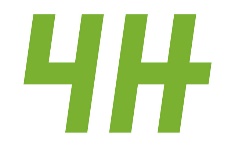 4H-yrittäjän tulee liittyä paikallisen yhdistyksen jäseneksi, jotta voi toimia ja toteuttaa yritystoimintaa. Jäseneksi tulee liittyä ennen yritystoiminnan aloittamista.Liittymislomakkeen voit täyttää: https://tampere.4h.fi/yhdistyksemme/liity_jaseneksi/ tai https://voltage.sebacon.net/4h/ Lisätietoja jäseneksi liittymisestä saat:Tampereen 4H-yhdistysHanna Tukiainen040-8239778hanna.tukiainen@4h.fi 4H on monipuolinen harrastus, jossa omat unelmat ja kiinnostuksen kohteet yhdistyvät työelämätaitoihin ja yrittäjyyteen.